Latvijas Badmintona federācija Biedrība. Reģ. Nr. 40008023393 Grostonas ielā 6b, Rīga, LV-1013 E-pasts: info@badminton.lv http://www.badminton.lv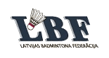 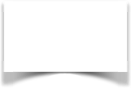 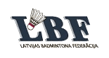 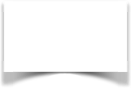 IESNIEGUMSVieta202_.gada	. 	Par biedru uzņemšanu LBFLūdzam uzņemt [nosaukums, juridiskā adrese, reģistrācijas numurs] Biedrības„Latvijas Badmintona federācija” juridisko biedru sarakstā.Kontaktinformācija:Web lapa Epasts MobInformācija par organizāciju: darbojošos personu skaits, t.sk. līdz 18 gadu vecumam.Pielikumā:Statūtu kopija.LR UR Lēmuma kopija.Paraksts Vārds, UzvārdsIeņemamais amats